附件2：报到地点周边地图与酒店外观图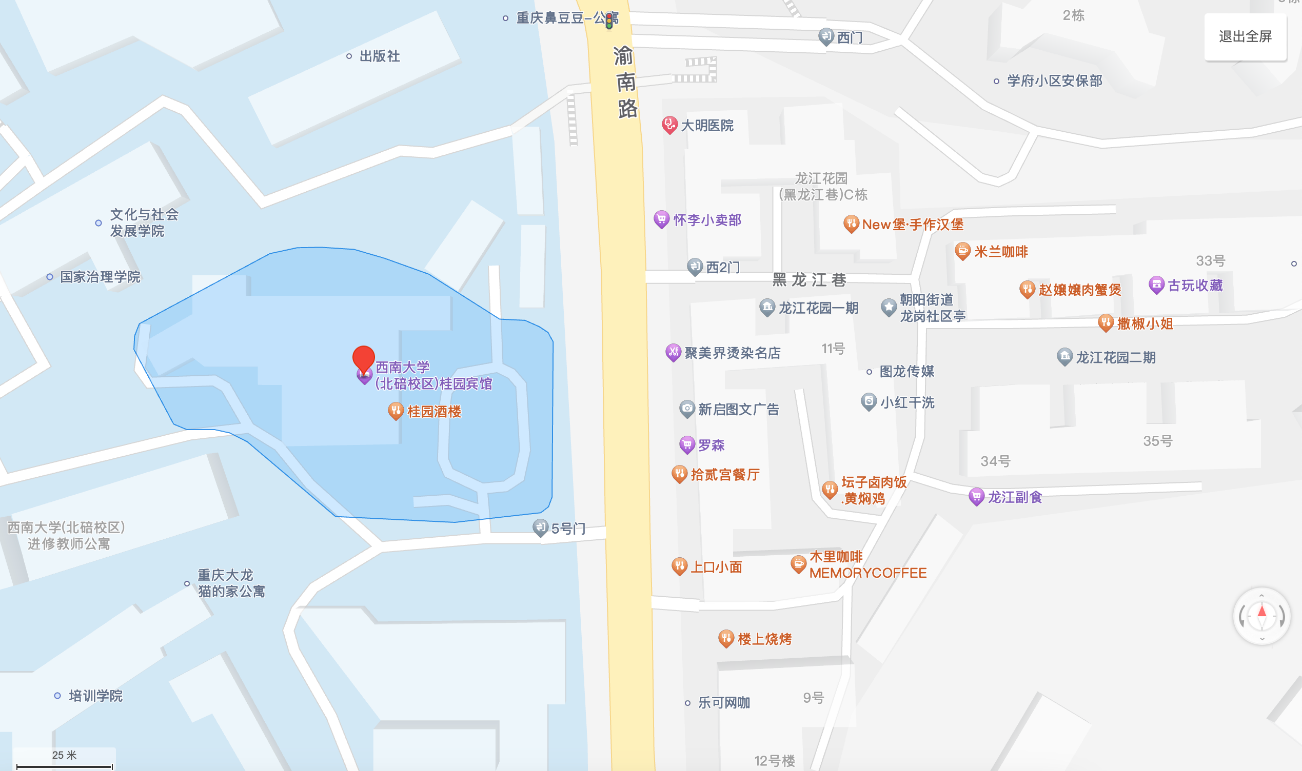 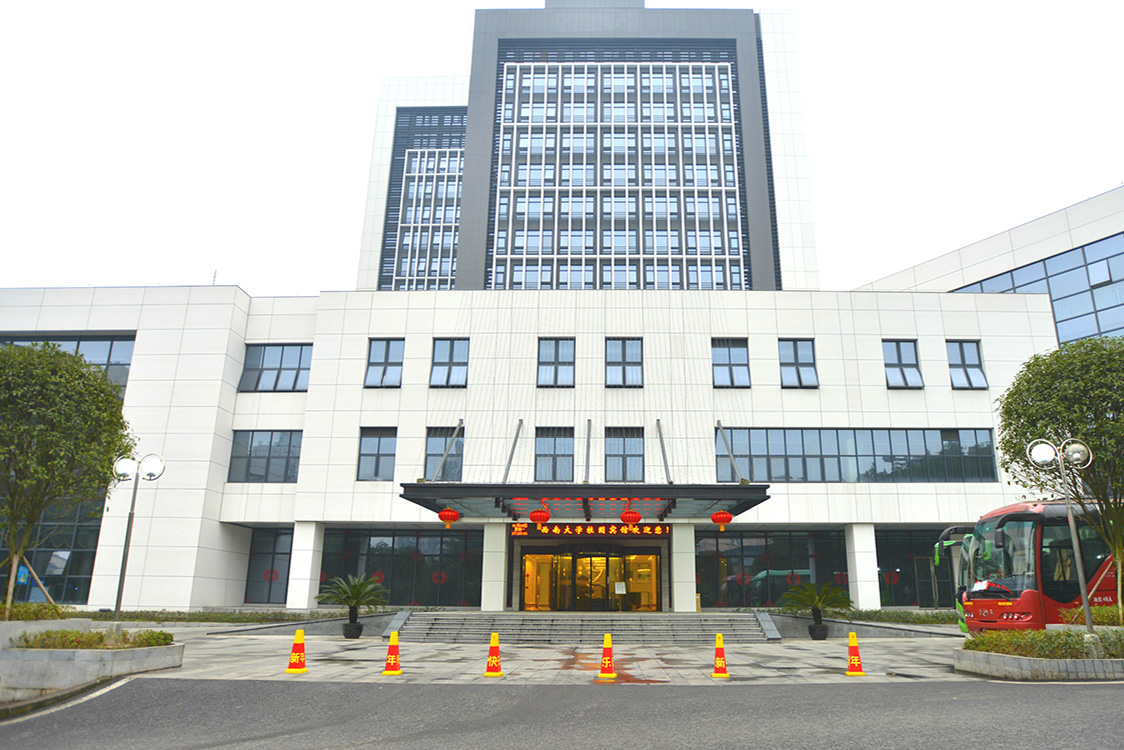 